Запишите число и тему урока в тетрадь.Тема: Половое размножение. Половые клетки. Мейоз Посмотри видиоматериал к уроку:  https://resh.edu.ru/subject/lesson/2484/main/  Выпиши в тетрадь: Рассмотри: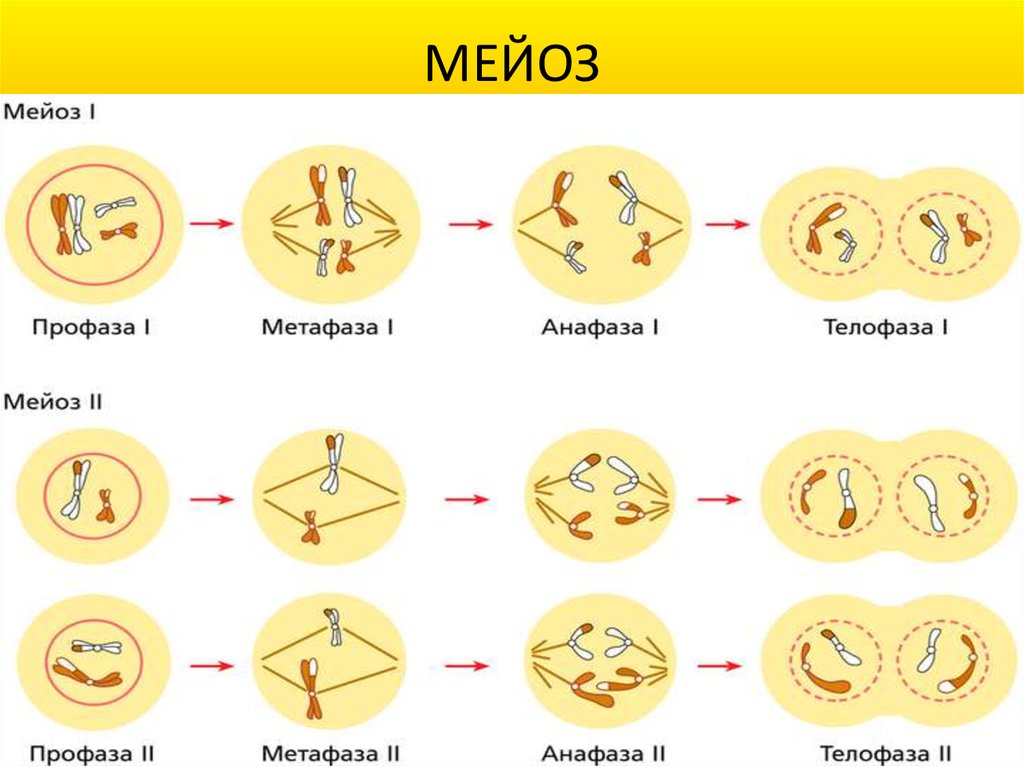 ФИЗМИНУТКА – ГИМНАСТИКА ДЛЯ ГЛАЗ https://www.youtube.com/watch?v=PP4wN38Fv6o Выпиши в тетрадь: Процесс образования сперматозоидов называется сперматогенезом, 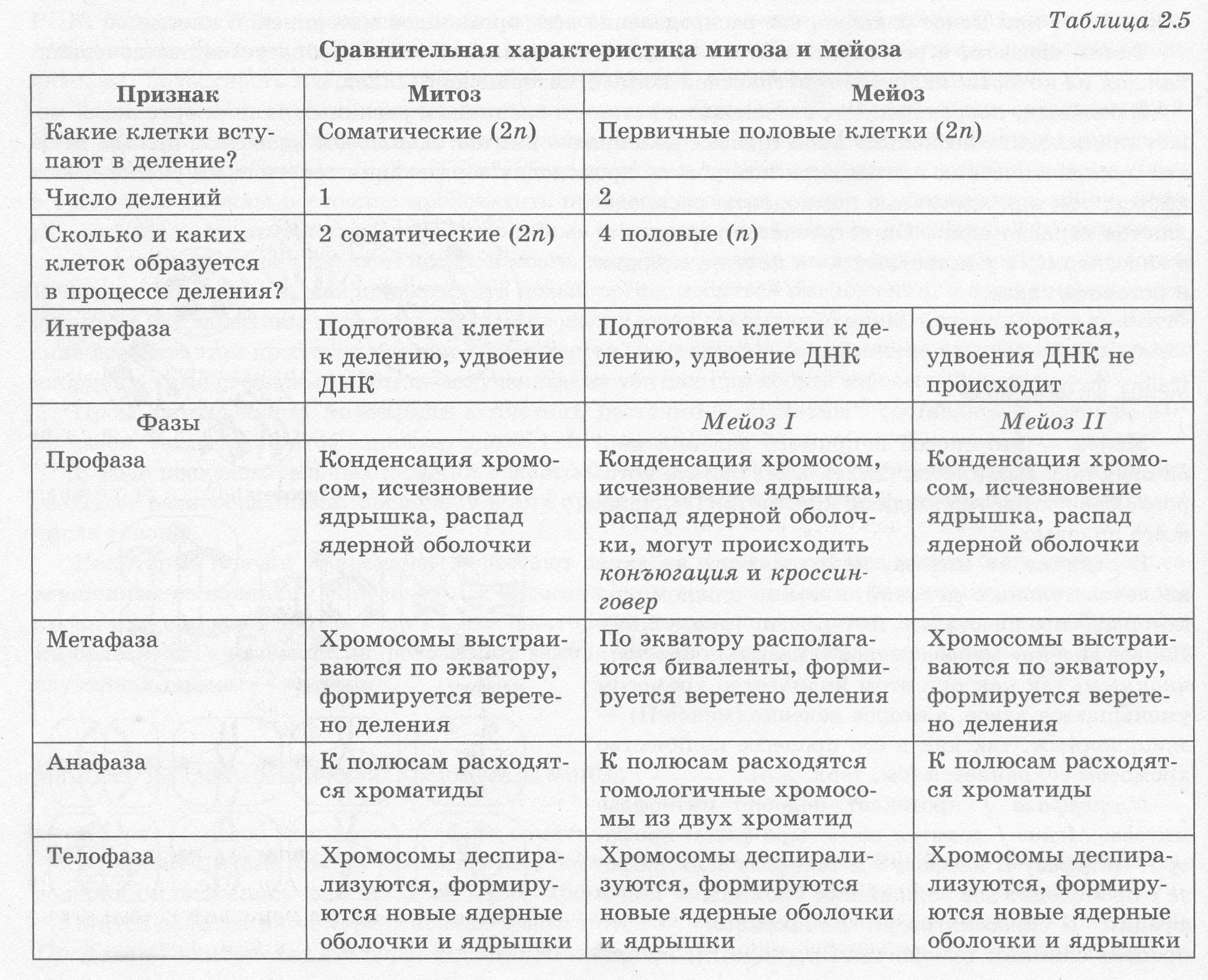 а образование яйцеклеток – овогенезом.Гаметы – гаплоидные клетки, а после оплодотворения набор хромосом в зиготе становится диплоидным.) Мейоз – процесс образования половых клеток.Значение   мейоза. Образование в результате мейоза половых клеток с перекомбинированным набором наследственной информации способствует дальнейшему процветанию вида и его приспособленности к изменяющимся условиям среды.На этом этапе урока учитель по своему усмотрению может использовать опорный конспект для закрепления полученных знаний.Задания на закрепление: Вариант 1А1. В результате митоза из одной диплоидной клетки получается:1) две с диплоидным набором хромосом 3) четыре с гаплоидным набором хромосом2) четыре с диплоидным набором хромосом 4) две с гаплоидным набором хромосомА2. Неподвижные половые клетки, богатые запасными питательными веществами:1) споры 2) яйцеклетки 3) сперматозоиды 4) спермииА3. В результате мейоза из одной диплоидной клетки получается:1) две с диплоидным набором хромосом 2) четыре с диплоидным набором хромосом3) четыре с гаплоидным набором хромосом 4) две с гаплоидным набором хромосомА4. В процессе митотического деления, формирование экваториальной плоскости происходит в1) Анафазе 2) Телофазе 3) Профазе 4) МетафазеА5. Конъюгация и кроссинговер в клетках животных происходят;1)в процессе митоза 2) в процессе мейозаА6. При митозе деление цитоплазмы клетки происходит в:1)интерфазе 2)профазе 3)метафазе 4)телофазеА7. Не является стадией митоза:1)анафаза 2) телофаза 3)конъюгация 4) метафазаА8. Период подготовки клетки к делению называется:1) Анафаза 2) Интерфаза 3) Телофаза 4) МетафазаА9. Сестринские хроматиды начинают расходиться к полюсам клетки в стадии:1) профазы 2) метафазы 3) анафазы 4) интерфазыА10. В какой фазе жизненного цикла происходит самоудвоение ДНК:1) интерфазе 2) профазе 3) телофазе 4) анафазеА11. Жизненный цикл клетки это:1) жизнь клетки в период ее деления 2) жизнь клетки от деления до следующего деления или до смерти3) жизнь клетки в период митоза 4) жизнь клетки в период интерфазыА12 . Двойной набор хромосом:1) диплоидный 2) гаплоидный 3) гомозиготный 4) гетерозиготныйВ задании В1. Установите соответствие между фазой митоза с процессами, происходящими в каждой фазеВариант 2А1. Фаза жизни клетки, в течение которой происходит подготовка к делению, именуется:1) профазой 2) телофазой 3) анафазой 4) интерфазойА2. Перекрёст хромосом происходит в процессе:1) митоза 2) мейоза 3) репликации ДНК 4) транскрипцииА3. В результате мейоза количество хромосом в образовавшихся ядрах:1) удваивается 2) уменьшается вдвое 3) остается прежним 4) утраиваетсяА4. Клеточным циклом называется период:1)жизни клетки в течение интерфазы 2)от профазы до телофазы3)деления клетки 4)от возникновения клетки до ее деления или смертиА5. Какие клетки образуются в результате митоза?1)2 гаплоидные клетки 3) 4 диплоидные клетки 2) 4 гаплоидные клетки 4) 2 диплоидные клеткиА6. При митозе деление цитоплазмы происходит в:1) интерфазе 2) профазе 3) метафазе 4) телофазеА7. Удвоение молекулы ДНК происходит в1) Интерфазу 2) Профазу 3) метафазуА8. Одинарный набор хромосом:1) диплоидный 2) гаплоидный 3) гомозиготный 4) гетерозиготныйА9. К собственно митозу не относится процесс:1)образования веретена деления 2)синтеза ДНК и белков3)исчезновения ядерной мембраны 4)расхождения хромосомА10. Неподвижные половые клетки, богатые запасными питательными веществами:1) споры 2) яйцеклетки 3) сперматозоиды 4) спермииА11. Сестринские хроматиды начинают расходиться к полюсам клетки в стадии:1) профазы 2) метафазы 3) анафазы 4) интерфазыА12. В процессе митотического деления, формирование экваториальной плоскости происходит в1) Анафазе 2) Телофазе 3) Профазе 4) Метафазе В задании В1. Установите соответствиеБесполое размножение Половое размножениеБолее древний способБолее молодой способ1 родительская особь2 родительские особиКлеточное деление -митозКлеточное деление-мейозВысокая скорость размноженияСкорость размножения невеликаГенетический материал не обновляетсяОбновляетсяЭффективен в стабильных, не меняющихся условияхЭффективен в постоянно меняющихся условияхБез участия половых клетокПри помощи половых клеток- гаметДочерние особи идентичны родительскойДочерние особи не идентичны родительскойФаза митозаПроцессыА) ИнтерфазаБ) ПрофазаВ) МетафазаГ) АнафазаД) Телофаза1) Образование хромосом с двумя хроматидами, разрушение ядерной оболочки.2) Разделение хроматид и расхождение их к полюсам вдоль волокон веретена деления3) Удвоение ДНК в ядре делящейся клетки4) Образование веретена деления, укорочение хромосом, формирование экваториальной пластинки5) Исчезновение веретена деления, деление цитоплазмы, образование новых клеточных мембранфазыпроцессыА) Профаза IБ) Метафаза IВ) Анафаза IГ) Телофаза IД) Профаза IIЕ) Метафаза IIЖ)Анафаза IIЗ)Телофаза II1) Разделение хроматид и их перемещение к полюсам2) Попарное размещение гомологичных хромосом в плоскости экватора3) Разделение гомологичных хромосом, расхождение их к полюсам3) Попарное распределение гомологичных хромосом. Перекрест хромосом. Обмен гомологичными участками4) Образование новых ядерных мембран и ядер с гаплоидным набором хромосом. Деление цитоплазмы с образование 4-х клеток.5) Образование 2 клеток, имеющих диплоидный набор хромосом6) Расположение хромосом обеих клеток в экваториальных плоскости7)Хромосомы раскручиваются, появляются нити веретена деления, ядерная мембрана растворяется